Supplementary Figure 1 Original Southern Blots used for Figure 3 C. Four different probes were used for Southern Blot analyses. Probe 1 (green), specific for the 5´-end: WT band 9.8 kb, transgenic allele 3 kb; probe 2 (blue), covering parts of exon-IV transgene: WT band 9.8 kb, transgenic allele 5.3 kb; probe 3 (orange), covering parts of the exon-VI transgene: WT band 9.8 kb, transgenic allele 6.3 kb; probe 4 (pink), specific for the 3´-end: WT and transgenic allele 12.7 kb. Colored arrows indicate lanes used in Figure 3C. All lanes used for Figure 3C are derived from the same ES cell clone. Southern Blots were inverted and the contrast was increased for all pixels similarly to increase visibility of the band. For probe 3 an unspecific spot was darkened between the 9.8 and 6.3 kb bands, otherwise the bands would not have been clearly visible (black open arrow).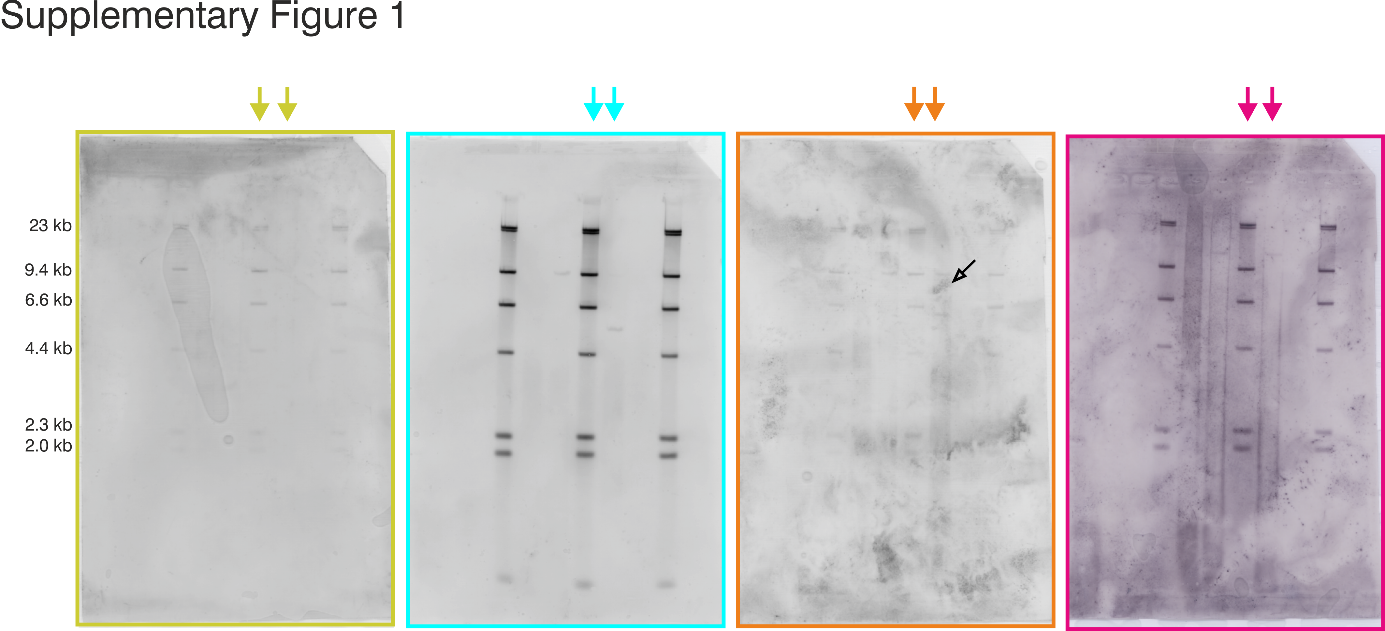 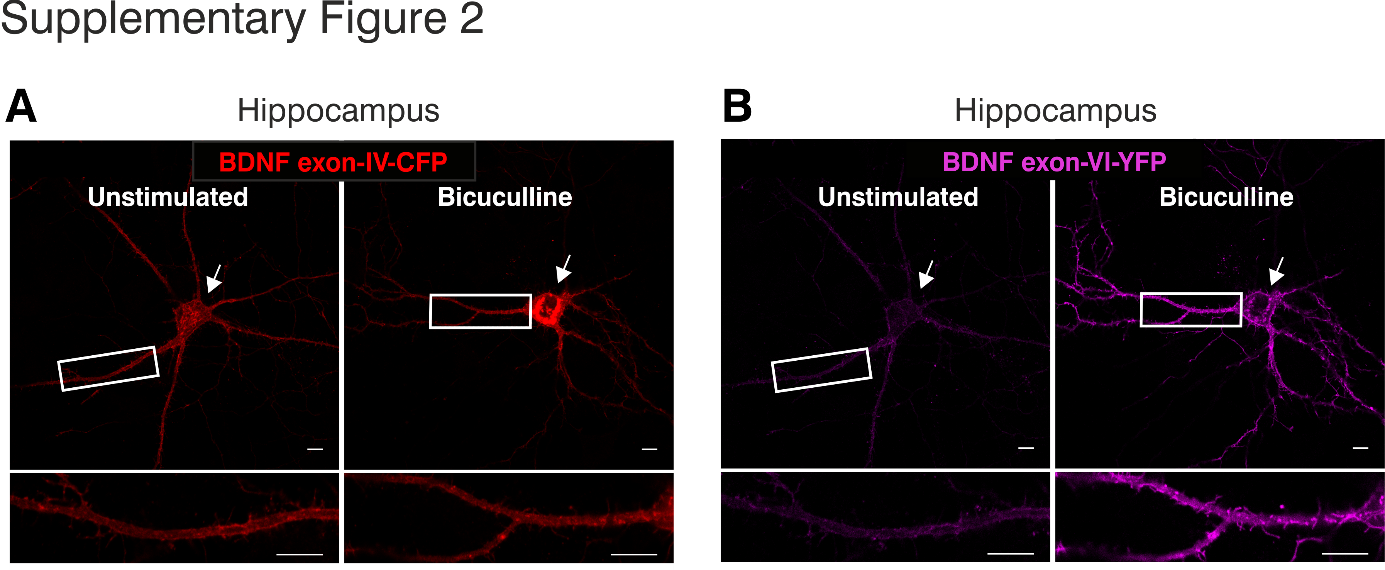 Supplementary Figure 2 Transfected rat primary hippocampal neurons (embryonic day E18) without (left panel) and with bicuculline (right panel) stimulation. Staining against HA (coupled to Bdnf exon-IV-CFP) (A) and cMyc (coupled to Bdnf exon-VI-YFP) (B) was performed with specific antibodies against the HA and c-Myc tags, respectively. Lower panels show higher magnification of area in solid frame. (A) Increased expression of Bdnf exon-IV-CFP detected preferentially in cell bodies after stimulation with bicuculline (right panel, arrow). (B) Increased expression of Bdnf exon-VI-YFP after treatment with bicuculline predominantly detected in proximal and distal regions of the neurites (right panel, solid frame). Scale bars: 10 µm.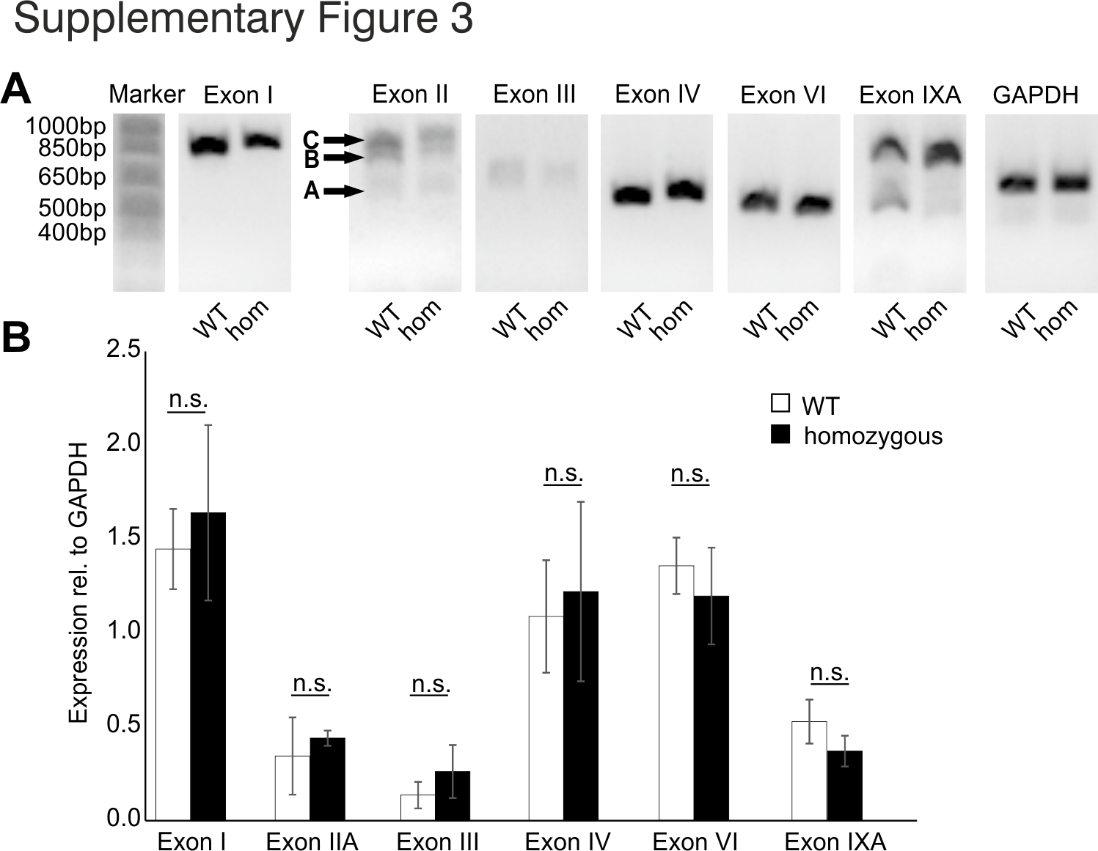 Supplementary Figure 3 Analysis of mRNA expression of the untranslated Bdnf exons I, II, III, IV, VI, IXA by RT-PCR in the hippocampus of BLEV mice for wildtype (WT) and homozygous (hom) animals. (A) Representative gel picture for Bdnf exon I, II, III, IV, VI and IXA. The previously described different transcript variants of Bdnf exon II (A, B, C) (Aid et al., 2007) are indicated by arrows. Due to the very similar size of the transcript variants B and C of exon II a separate quantification was not possible. Housekeeping gene: GAPDH. For original picture see Supplementary Figure 6D. (B) Quantitative analyses of the expression of Bdnf exon I, IIA, III, IV, VI, and IXA did not reveal any significant differences between WT and homozygous BLEV mice. Data represented as mean ± SEM (2-sided Student´s t-test with α = 0.05, for details see Supplementary Table 2).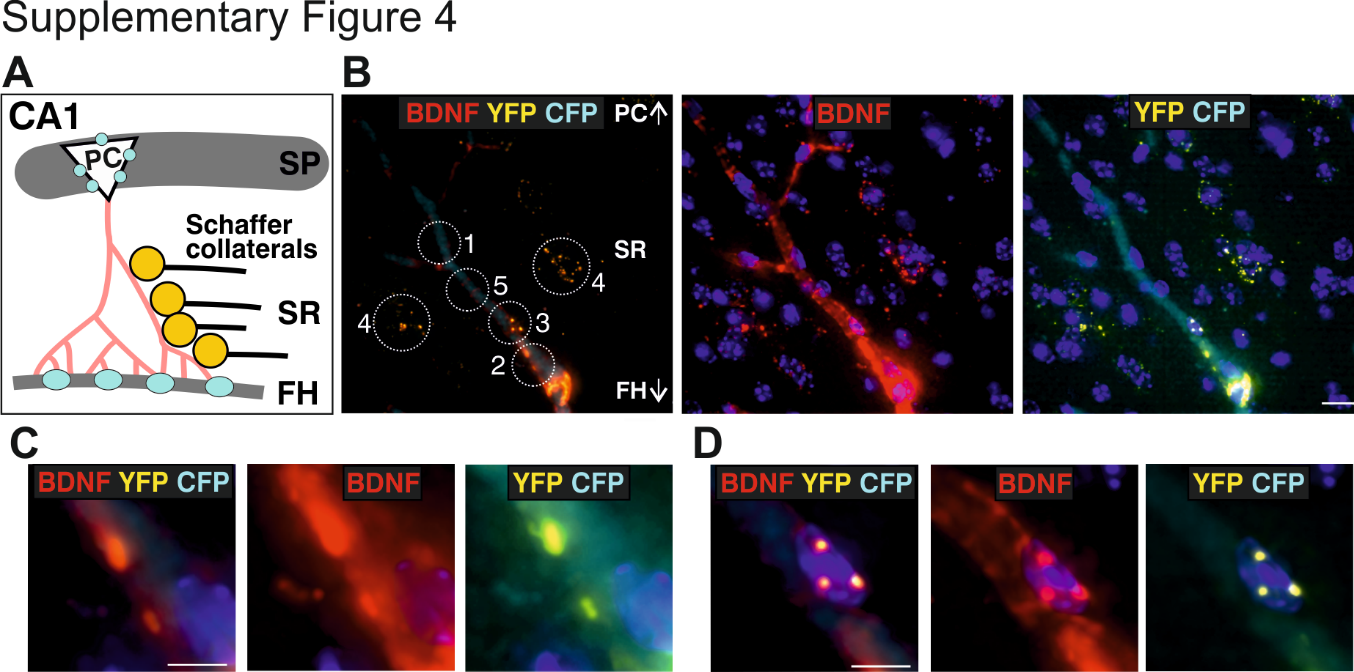 Supplementary Figure 4 Triple images of BDNF IR (red), YFP and CFP (A) Schematic overview of the CA1 region containing the stratum pyramidale (SP), the stratum radiatum (SR) and the fissura hippocampalis (FH). (B) Merged image of Figure 5B. Left picture: BDNF-IR in 5 different characteristic regions at the level of the SR co-localized with Bdnf exon-VI-YFP and Bdnf exon-IV-CFP. Middle picture: BDNF-IR (red). Right picture: Co-localization of Bdnf exon-VI-YFP and Bdnf exon-IV-CFP. Nuclei were stained with DAPI (blue). Scale bars: 100 μm. (C) Merged image of Figure 5E. Left picture: BDNF-IR co-localized with Bdnf exon-VI-YFP close to a Bdnf exon-IV-CFP positive capillary in the FH. Middle picture: BDNF-IR (red). Right picture: Co-localization of Bdnf exon-VI-YFP and Bdnf exon-IV-CFP. Nuclei were stained with DAPI (blue). Scale bar: 10 μm (D) Merged image of Figure 5H. Left picture: BDNF-IR co-localized with Bdnf exon-VI-YFP-positive puncta on Bdnf exon-IV-CFP-positive capillaries. Middle picture: BDNF-IR (red). Right picture: Co-localization of Bdnf exon-VI-YFP and Bdnf exon-IV-CFP. Nuclei were stained with DAPI (blue). Scale bar: 10 μm.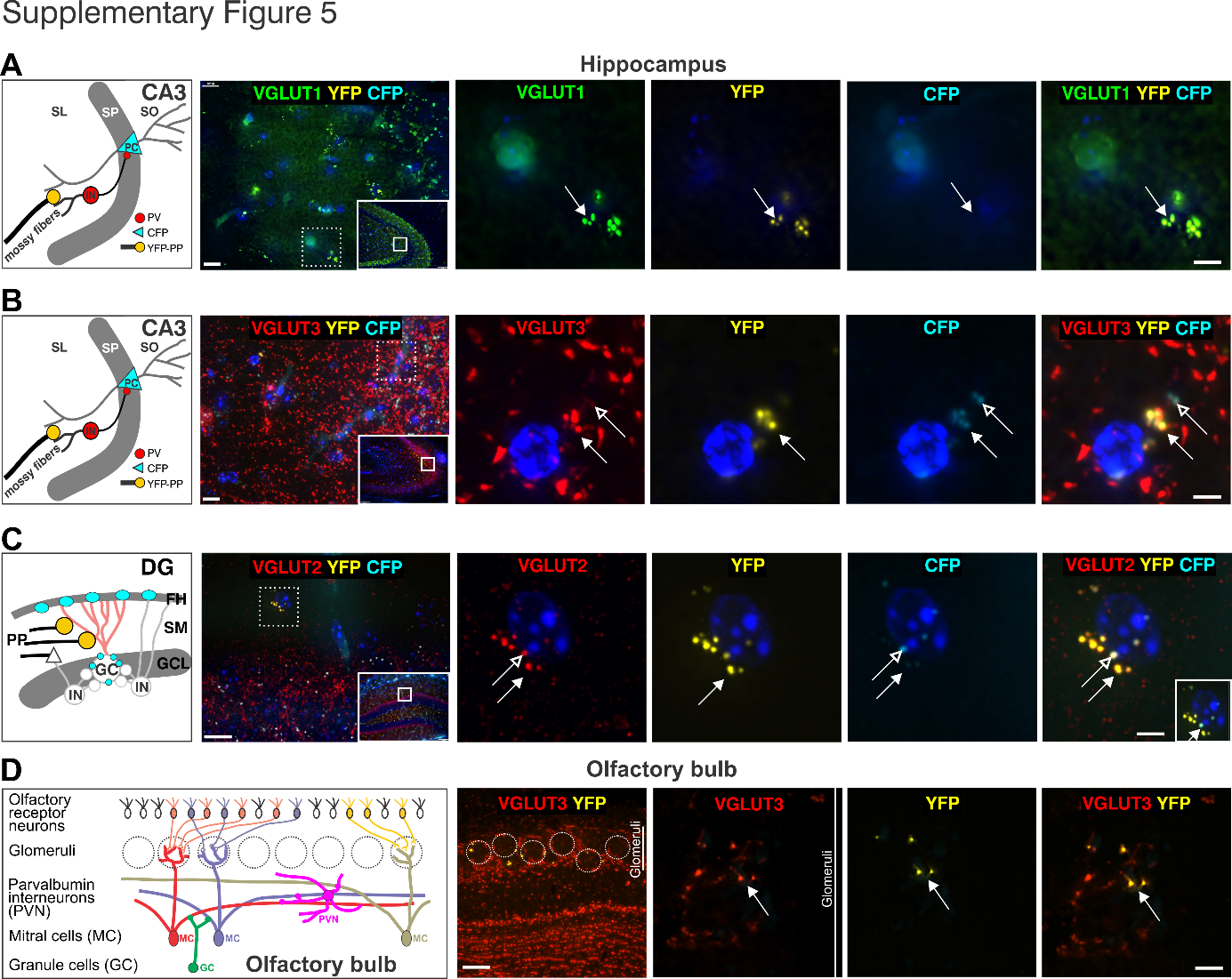 Supplementary Figure 5 Immunostaining of the presynaptic marker proteins VGLUT1, VGLUT2 and VGLUT3. (A) Schematic overview of the CA3 region containing the stratum lucidum (SL), stratum pyramidale (SP), the stratum oriens (SO), parvalbumin (PV) positive interneurons (IN) and pyramidal cells (PC). Second panel: VGLUT1 IR in green co-localized with Bdnf exon-VI-YFP and Bdnf exon-IV-CFP within the CA3 region. Inset: lower magnification of the same area (solid frame). Scale bar: 100 μm. Right panels: higher magnification depicting single channels of VGLUT1 (green), YFP and CFP demonstrate co-localized VGLUT1 and YFP positive dots (arrows). Scale bar: 10 μm. Nuclei were stained with DAPI (blue) (B) Schematic overview of the CA3 region. Second panel: VGLUT3 IR in red co-localized with Bdnf exon-VI-YFP and Bdnf exon-IV-CFP. Inset lower magnification of the area (solid frame). Scale bar: 100 μm. Right panels: higher magnification depicting single channels of VGLUT3 (red), YFP and CFP show co-localization of VGLUT3 and YFP (arrows). Some few dots show a co-localization of VGLUT3 (red) and CFP (open arrows). Scale bar: 10 μm.. Nuclei were stained with DAPI (blue) (C) Schematic overview of the dentate gyrus (DG) region containing the fissura hippocampalis (FH), stratum moleculare (SM), the granular cell layer (GCL), granular cells (GC), interneurons (IN) and the perforant path (PP). Second panel: VGLUT2 IR (red) co-localized with Bdnf exon-VI-YFP and Bdnf exon-IV-CFP. Inset: lower magnification of the same area (solid frame). Scale bar: 100 μm. Right panels: higher magnification depicting single channels of VGLUT2, YFP and CFP, which demonstrate a co-localization of VGLUT2 (red) and YFP (arrows). Some few dots show a co-localization of VGLUT2 (red), YFP and CFP (open arrows). Inset in the right panel shows Scale bar: 10 μm. Nuclei were stained with DAPI (blue). (D) Olfactory bulb. Left panel: Schematic overview of the olfactory bulb containing the olfactory receptor neurons, the glomeruli, parvalbumin–positive interneurons (PVN), the mitral cells (MC), and the granule cells (GC). Second panel: VGLUT3 IR (red) in the olfactory bulb co-localized with Bdnf exon-VI-YFP. Scale bar: 100 μm. Right panels: higher magnification of the glomeruli. A clear co-localization of VGLUT3 IR (red) and Bdnf exon-VI-YFP was observed within the glomeruli. Scale bar: 10 μm. 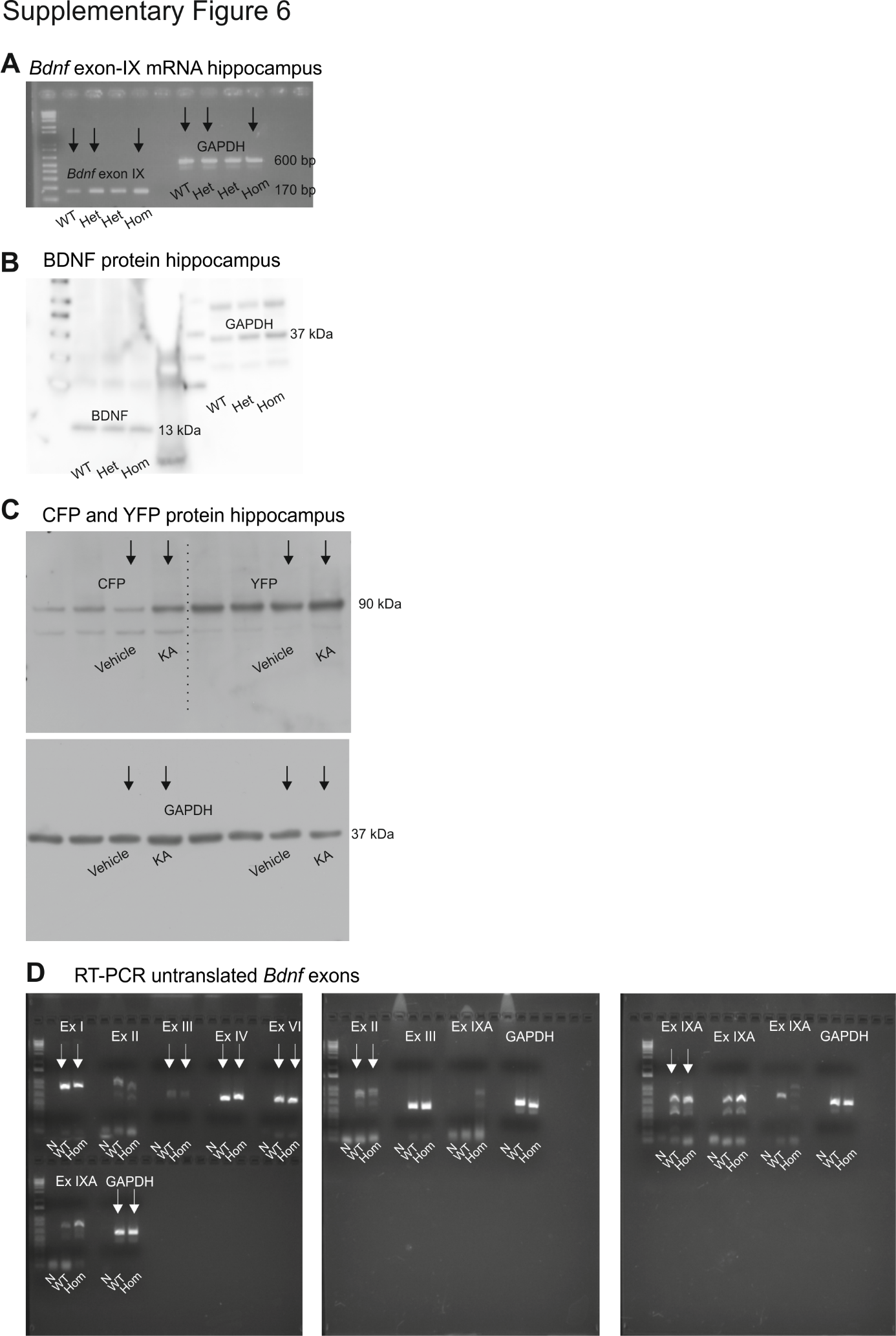 Supplementary Figure 6 Original PCR and Western Blots for Figures 4C/D and 7A. (A) Picture from the original PCR gel used for Figure 4C. Black arrows indicate bands used for the figure. As two heterozygous animals were used for PCR, one is left out. (B) Original Western blot used for Figure 4D. Contrast was increased for better visibility. For quantification the unmodified image was used. (C) Original Western blot used for Figure 7A. Black arrows indicate bands used for the figure. As other probes were run on the same blot relevant bands were cut. Contrast was increased for better visibility. For quantification the unmodified image was used. (D) Original PCR gel used for Supplementary Figure 2. Arrows indicate the used lanes. For quantification the unmodified images were used.Supplementary Table 1 Antibody information for immunohistochemistry and Western blotSupplementary Table 2 Statistical informationPrimary AntibodiesImmunohistochemistryAntibodyProtein nameProduct numberSourceDilutionProtein sizeBrain sectionsMouse anti-BDNFBrain-derived neurotrophic factorBDNF #9-bDevelopmental Studies Hybridoma Bank University of Iowa1:50Rabbit anti-parvalbuminParvalbuminab11427Abcam1:2,000Mouse anti-desminDesminab8976Abcam1:100Rabbit anti-ArcActivity regulated cytoskeletal protein156 003Synaptic Systems1:500Rabbit anti-IBA-1Ionized calcium-binding adaptor molecule 1016-20001Wako Chemicals1:500Rabbit anti-GFAPGlial fibrillary acidic proteinZ 0334Dako1:2,000Rabbit anti-p75NGFRp75 neurotrophin receptorAB1554Millipore1:100Rabbit anti-b1-GCb1-subunit of the nitric oxide-sensitive guanylate cyclaseMüllerhausen et al. 20041:200Guinea piganti-vGLUT1Vesicular glutamate transporter 1135304Synaptic System1:1,500Rabbitanti-vGLUT2Vesicular glutamate transporter 2135403Synaptic System1:500Rabbitanti-vGLUT1Vesicular glutamate transporter 3135203Synaptic System1:1,000Cell cultureMouse anti-MycMyc-tagged protein2276Cell Signaling1:500Rabbit Anti-HAHA-tagged proteinAB9110Abcam1:500Western blotRabbit anti-RCFPReef coral fluorescent protein pan antibody632475Clontech1:1,00030-35 kDaRabbit anti-BDNFBrain-derived neurotrophic factorsc-546Santa Cruz Biotechnology Inc.1:40015 kDaMouse anti-GAPDHGlyceraldehyde 3-phosphate dehydrogenaseab8245Abcam1:10,00040 kDaSecondary antibodiesImmunohistochemistryBrain sectionsAntibodyProtein nameProduct numberSourceDilutionProtein sizeCy3-conjugated goat anti-mouse antibody115-1665-062Jackson ImmunoResearch Laboratories1:3,000AlexaFluor 488 goat anti-guinea pigA-11073Molecular Probes1:500Cell cultureAlexaFluor 568 conjugated goat anti-rabbitA-11011Invitrogen1:500AlexaFluor 647 conjugated goat anti-mouse A-21235Invitrogen1:500Western blotCy3-conjugated goat anti-rabbit antibody111-166-003Jackson ImmunoResearch Laboratories1:1,500Alexa488-conjugated anti-mouse antibodyA11001Molecular Probes, MoBiTec1:500Alexa488-conjugated anti-guinea pig antibodyA11073Molecular Probes, MoBiTec1:500ECL anti-mouse IgG HRP linkedNA 931-100µlGE Healthcare UK Limited1:2,500ECL anti-rabbit IgG HRP linkedNA 934-100µlGE Healthcare UK Limited1:2,500Statistical testTest valueDegrees
of freedom p-valuePost-hoc test with p-valuen-numberFig. 1E1-way ANOVA p = 0.0002post-test 2-sided Student´s t-testdone in duplicate for 4 independent experimentsFig. 1E1-way ANOVA F (3, 36) = 8.35p = 0.0002CFPp = 0.008done in duplicate for 4 independent experimentsFig. 1E1-way ANOVA F (3, 36) = 8.35p = 0.0002YFP p = 0.003done in duplicate for 4 independent experimentsFig. 4BWT n = 9Het n = 11Hom n = 11 animalsFig. 4CPCR (mRNA)1-way ANOVAF(2,9) = 0.15p = 0.86n = 3 animals / genotypeFig. 4DWesten blot
(Protein)1-way ANOVAF(2,12) = 0.20p = 0.82n = 4 animals / genotypeFig. 4Eclick-ABR1-way ANOVAF(2, 26) = 1.988p = 0.16WT n = 20/10 ears/animals
het n = 30/15ears/ animals
hom n = 10/5ears/animals Fig. 4Ef-ABR2-way ANOVAF(18,2665) = 0.50F(18,2665) = 0.50p = 0.96WT n = 20/10 ears/animals
het n = 30/15ears/ animals
hom n = 10/5ears/animals Fig. 7AWestern blot 
(CFP)1-sided Student’s t-testt = 6.25DF = 4p = 0.002n = 3 animals / groupFig. 7AWestern blot 
(YFP)1-sided Student’s t-testt = 1.99DF = 6p = 0.04 n = 4 animals / groupFig. 7DIntegrated
density
(YFP)1-sided Student’s t-testt = 4.14DF = 3p = 0.0128p = 0.0128n = 3 animals / groupFig. 7FIntegrated
density
(CFP)1-sided Student’s t-testt = 2.32DF = 4p = 0.0405p = 0.0405n = 2-3 animals / groupSupp.
Fig. 2BPCR (mRNA)2-sided Student’s t-testExon I     t = 0.7327
Exon IIA  t = 0.3913
Exon III    t = 1.007
Exon IV   t = 0.3009
Exon VI   t = 0.5474
Exon IXA t = 0.9908DF = 6
DF = 6
DF = 6
DF = 6
DF = 6
DF = 6p = 0.4914
p = 0.7091
p = 0.3526
p = 0.7737
p = 0.6132
p = 0.3560n = 3 animals / genotype; 4-5 replicates / animal